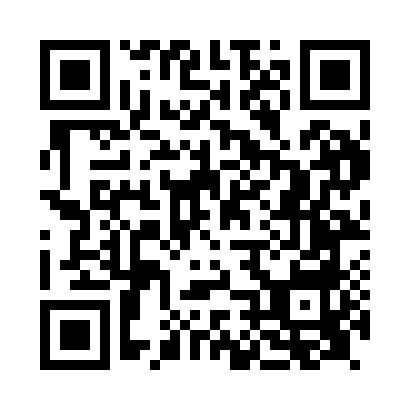 Prayer times for Hunmanby, North Yorkshire, UKMon 1 Jul 2024 - Wed 31 Jul 2024High Latitude Method: Angle Based RulePrayer Calculation Method: Islamic Society of North AmericaAsar Calculation Method: HanafiPrayer times provided by https://www.salahtimes.comDateDayFajrSunriseDhuhrAsrMaghribIsha1Mon2:494:331:056:489:3711:212Tue2:504:341:056:489:3711:213Wed2:504:351:066:479:3611:214Thu2:514:351:066:479:3611:215Fri2:514:361:066:479:3511:206Sat2:524:371:066:479:3411:207Sun2:524:381:066:469:3411:208Mon2:534:401:066:469:3311:209Tue2:544:411:076:469:3211:1910Wed2:544:421:076:459:3111:1911Thu2:554:431:076:459:3011:1812Fri2:564:441:076:449:2911:1813Sat2:564:461:076:449:2811:1714Sun2:574:471:076:439:2711:1715Mon2:584:481:076:439:2611:1616Tue2:584:501:076:429:2511:1617Wed2:594:511:076:429:2311:1518Thu3:004:521:086:419:2211:1519Fri3:014:541:086:409:2111:1420Sat3:014:551:086:409:1911:1321Sun3:024:571:086:399:1811:1322Mon3:034:581:086:389:1611:1223Tue3:045:001:086:379:1511:1124Wed3:045:021:086:369:1311:1025Thu3:055:031:086:359:1211:1026Fri3:065:051:086:349:1011:0927Sat3:075:061:086:339:0811:0828Sun3:085:081:086:329:0711:0729Mon3:095:101:086:319:0511:0630Tue3:095:111:086:309:0311:0531Wed3:105:131:086:299:0111:04